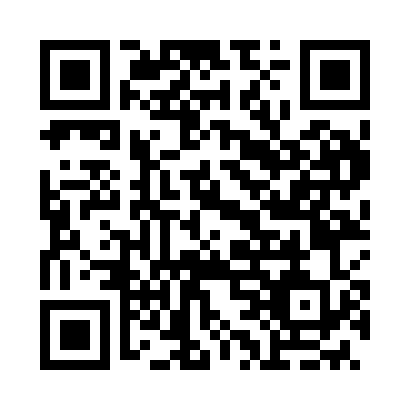 Prayer times for Irmatanya, HungarySat 1 Jun 2024 - Sun 30 Jun 2024High Latitude Method: Midnight RulePrayer Calculation Method: Muslim World LeagueAsar Calculation Method: HanafiPrayer times provided by https://www.salahtimes.comDateDayFajrSunriseDhuhrAsrMaghribIsha1Sat1:534:4412:376:028:3011:052Sun1:504:4412:376:038:3111:073Mon1:484:4312:376:038:3211:094Tue1:464:4312:376:048:3311:115Wed1:444:4212:386:048:3411:136Thu1:424:4212:386:058:3411:157Fri1:404:4112:386:058:3511:178Sat1:384:4112:386:068:3611:199Sun1:364:4112:386:068:3711:2010Mon1:354:4012:396:078:3711:2211Tue1:334:4012:396:078:3811:2312Wed1:324:4012:396:078:3811:2513Thu1:304:4012:396:088:3911:2614Fri1:294:4012:396:088:3911:2715Sat1:284:4012:406:098:4011:2816Sun1:274:4012:406:098:4011:2917Mon1:274:4012:406:098:4111:2918Tue1:264:4012:406:098:4111:3019Wed1:264:4012:416:108:4111:3120Thu1:264:4012:416:108:4111:3121Fri1:264:4012:416:108:4211:3122Sat1:264:4112:416:108:4211:3123Sun1:274:4112:416:118:4211:3124Mon1:284:4112:426:118:4211:3125Tue1:294:4212:426:118:4211:3026Wed1:304:4212:426:118:4211:3027Thu1:314:4212:426:118:4211:2928Fri1:334:4312:426:118:4211:2829Sat1:344:4312:436:118:4211:2830Sun1:364:4412:436:118:4211:27